	BTC Board Meeting Minutes - Oct 13, 2021  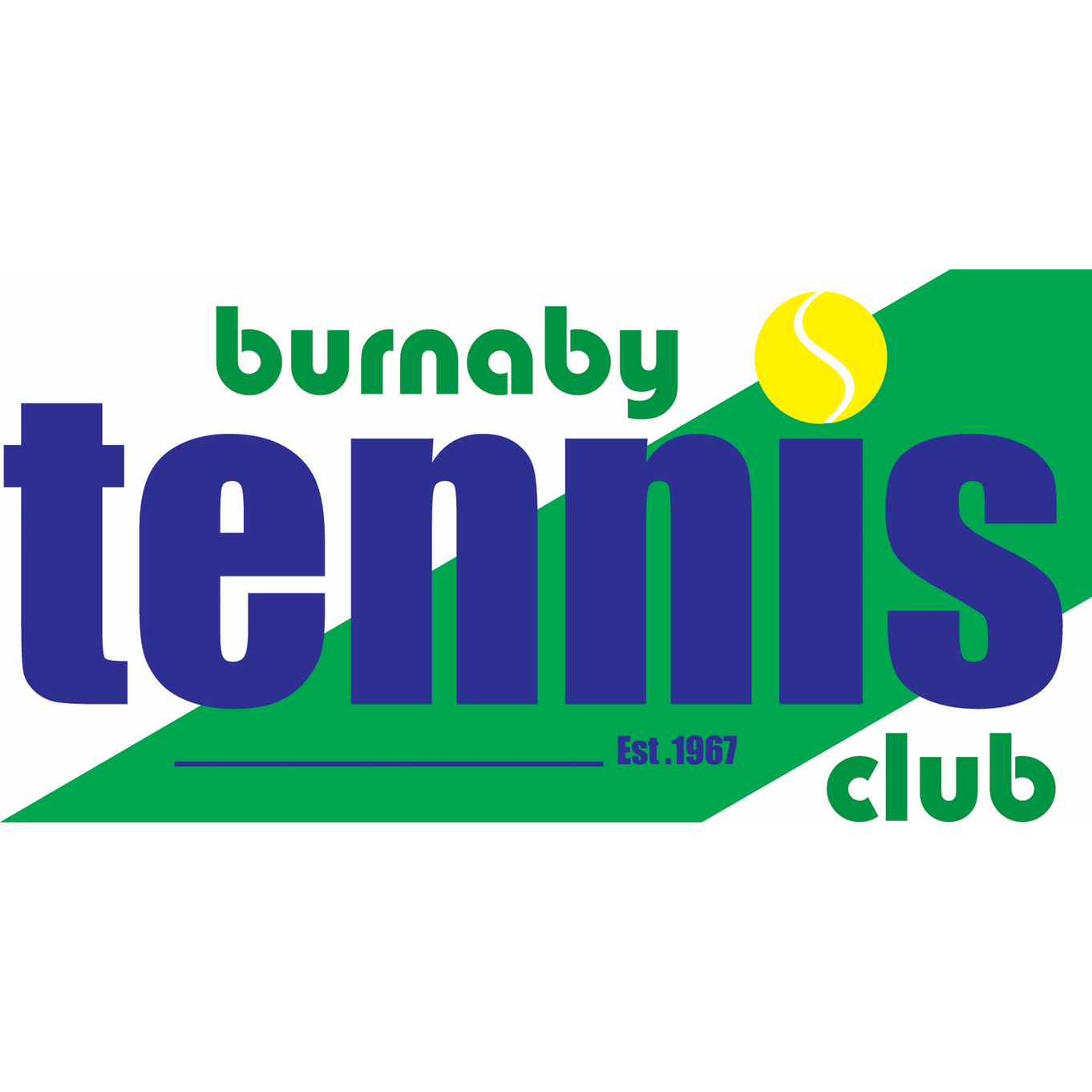 Call to Order – Lawrence Approval of Past Meeting Minutes (Sept 8, 2021)Approved minutes from  Board Items – Lawrence Bubble replacement status- We received final engineering drawings (a Civil drawing for the pouring of the concrete to fix the grade beam and an Electrical drawing by the electrician for the lighting) and can now get quotes for the work. Permit was submitted to City as they were waiting for engineering drawing.  AGM – November 24 7pm via Zoom.   Eliza to send Notice at least a month prior to the AGM.  Eliza to update the Agenda and send to Lawrence prior to sending.6 current board members ending of terms.  5 confirmed renewal: Sat, Craig, Mike, Lawrence, Jacquie but Gary still to decide. Financials – Craig Just received financials for Sept.  but not enough time to prepare report.Year-end Review is in progress by Accountants. Answering questions from the accountants.  We should have draft financials by the end of October.  Can discuss and approve draft at November meeting prior to AGM. Membership & Rules – Mike – 30 minMembership status- 266 registered so far.  Adult membership a little less than in previous years with only 1 intermediate/student.  As the season progresses, we will be able to see where the clinic participants, Pay & Play and Guests come from.  Current Burnaby resident membership is at 58%. 24hr bookings – Rules committee reviewed the rules and decide to leave all the rules in place from last year since the courts were very busy last year.  Board accepted the recommendations from the Rules Committee at the August meeting. Will need to get into November at least to determine if we should relax some rules that were in place prior to COVID. 24hr & 90min bookings - Due to the amount of unused 90 min bookings, the RC is recommending to allow members to book either 2 x 1 hour or 1 x 1.5 for a maximum of 2 hours -  Passed Operations Management – Eliza Transition to the upgraded Jegysoft was not as smooth as anticipated.  Jegysoft delayed the changeover to the new platform by a week and only left a few days for the Rules Committee to test the platform.  We have had multiple issues with the booking rules and webpages since it has gone live and have had to address over 60 separate issues to the developers.  Court booking rules and website details that were supposed to be transferred from the old to the new platform were not streamlined and were running into issues daily.  Things have more or less calmed down now but we are still working with Jegysoft to get a handful of other issues fixed.  From the member perspective, the new website and user platform is more user friendly than the previous platform.Tennis BC Junior Provincial Tournament to be held on March 11 – 13, 2022Current member count is 266 and still working through the waitlist.  Many who were invited did not register. Operations status- during the heavy rainfall, the usual areas were leaking water.  Water barriers have been placed in those areas and behind the curtain to help divert the water away from the courts. Tennis Canada – Sat Tennis Canada reached out to request for court time in January 2022 and would be willing to book first thing in the morning from 6am. Board to review at next couple of meetingsJunior Development Initiatives – Jacquie Proposed the reinstatement of Adult playing privileges for U18 junior members with provincial/national rankings.  A maximum of 4 juniors will be awarded Adult playing privileges each season, as approved by the Jr. Development Director.  This basically means they can book in Prime time with another Junior without an Adult on the booking - PassedThe Juniors who are awarded Adult playing privileges will be provided with 1 x one hour guest pass for use each month of the indoor season for use toward a non member guest visit - Passed  BTC Junior play- Will allocate Court 1 to Jr’s on Thursday evenings and if Social doubles are not using all allocated courts then will use additional courts.  This would be open to our competitive and non-competitive juniors. Format to be determined - PassedReinstate a lower fee for BTC junior members to participate in the Saturday Junior Development Program.  BTC does not set program fees so Jacquie will discuss with Jack.Compiling a list of BTC Adult members willing to volunteer their time to hit with our juniors and/or assist at BTC Junior Development initiatives.Next Meeting Date – Nov 10, 2021 and AGM Nov 24, 2021AdjournmentLawrence Kumar – PresidentSat Gill – Vice President Frank Kusmer – Secretary (absent)Craig Watson – Treasurer Gary Sutherland – Operations Director (absent)Peter Upper – Men’s League Director (absent)Mike Hopkins – Membership DirectorMichelle Sing – Women’s League Director Nick Lee – Tournament DirectorBarb Crowley – Social Director Jas Khera – Director at Large Jacquie Breadon – Junior Development DirectorEliza Haight – Club Manager Lawrence- Updates on bubble replacement - AGM preparations statusSat - Craig - Contact accountants to review the audit for the AGMFrank- Michelle- Barb - Jas -Jacquie- Peter-Mike- Nick - Gary - Eliza- possibility of 6am opening on the weekend- send email to membership regarding AGM  All -